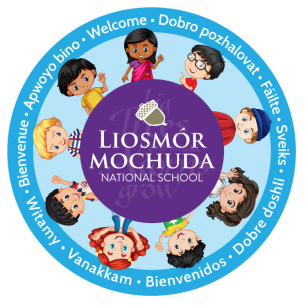 Our daily routine!9.00 am. The children arrive to school by bus. Students sanitise their hands before entering the lower building. Coats on the back of chairs (if wet use a hook at the bottom of the classroom). Children can do an activity of their choice from their own box.9.20 a.m. All other children start school with the same procedure.10.40 a.m Both bubbles (classrooms) wash their hands before eating. Desks are sanitised before eating (Senior bubble use wipes/junior bubble teacher will wipe down tables while children wash their hands).11.00 a.m Outside play-senior bubble top yard, junior bubble bottom yard. Senior bubble exit first. Yard games will be discussed with children on Monday. 11.10 a.m When the bell rings, Senior bubble line up outside senior room and junior bubble line up outside junior room (the ground will be marked with paint 1metre apart). Sanitise hands before entry. If hands are visibly dirty wash with warm, soapy water.  12.30 p.m Same routine as little break.12.50 p.m Outside play.1.10 p.m Line up, sanitise /wash hands.2.00 p.m Junior/senior infants finish. Wash hands and then sanitise before leaving school.3.00 p.m Junior bubble exit school first. Wash hands and then sanitise before leaving school. Senior room follow with the same procedure.  This a work in progress. We want to ensure the safety of our school community and will make changes where it is needed. Any feedback is welcome (from the children especially!)